ร่าง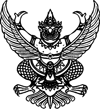 ประกาศเทศบาลตำบลหาดเจ้าสำราญเรื่อง จัดซื้อรถบรรทุก(ดีเซล)  ขนาด ๖ ตัน ๖ ล้อ ปริมาตรกระบอกสูบไม่ต่ำกว่า ๖,๐๐๐  ซีซี. 
หรือกำลังเครื่องยนต์สูงสุดไม่ต่ำกว่า ๑๗๐  กิโลวัตต์ แบบกระบะเทท้าย จำนวน ๑ คัน
ด้วยวิธีประกวดราคาอิเล็กทรอนิกส์ (e-bidding)
.................................................                 เทศบาลตำบลหาดเจ้าสำราญ มีความประสงค์จะประกวดราซื้อรถบรรทุก(ดีเซล) ขนาด ๖ ตัน  ๖ ล้อ ปริมาตรกระบอกสูบไม่ต่ำกว่า ๖,๐๐๐  ซีซี. หรือกำลังเครื่องยนต์สูงสุดไม่ต่ำกว่า ๑๗๐ กิโลวัตต์     แบบกระบะเทท้าย จำนวน ๑ คัน ด้วยวิธีประกวดราคาอิเล็กทรอนิกส์(e-bidding) ตามรายการ ดังนี้รถบรรทุก(ดีเซล)  ขนาด ๖ ตัน ๖ ล้อ ปริมาตรกระบอกสูบไม่ต่ำกว่า ๖,๐๐๐  ซีซี. หรือกำลังเครื่องยนต์สูงสุดไม่ต่ำกว่า  ๑๗๐  กิโลวัตต์  แบบกระบะเทท้าย  จำนวน ๑ คันงบประมาณตั้งไว้เป็นเงิน  2,125,000.00  บาท (สองล้านหนึ่งแสนสองหมื่นห้าพันบาทถ้วน)ราคากลางของงานซื้อในการประกวดราคาครั้งนี้  เป็นเงินทั้งสิ้น ๒,๑๒๖,๐๐๐.๐๐ บาท(สองล้านหนึ่งแสนสองหมื่นหกพันบาทถ้วน)ผู้ยื่นข้อเสนอจะต้องมีคุณสมบัติ ดังต่อไปนี้๑. มีความสามารถตามกฎหมาย๒. ไม่เป็นบุคคลล้มละลาย๓. ไม่อยู่ระหว่างเลิกกิจการ๔. ไม่เป็นบุคคลซึ่งอยู่ระหว่างถูกระงับการยื่นข้อเสนอหรือทำสัญญากับหน่วยงานของรัฐไว้ชั่วคราว เนื่องจากเป็นผู้ที่ไม่ผ่านเกณฑ์การประเมินผลการปฏิบัติงานของผู้ประกอบการตามระเบียบที่รัฐมนตรีว่าการกระทรวงการคลังกำหนดตามที่ประกาศเผยแพร่ในระบบเครือข่ายสารสนเทศของกรมบัญชีกลาง๕. ไม่เป็นบุคคลซึ่งถูกระบุชื่อไว้ในบัญชีรายชื่อผู้ทิ้งงานและได้แจ้งเวียนชื่อให้เป็นผู้ทิ้งงานของหน่วยงานของรัฐในระบบเครือข่ายสารสนเทศของกรมบัญชีกลาง ซึ่งรวมถึงนิติบุคคลที่ผู้ทิ้งงานเป็นหุ้นส่วนผู้จัดการ กรรมการผู้จัดการ ผู้บริหาร ผู้มีอำนาจในการดำเนินงานในกิจการของนิติบุคคลนั้นด้วย๖. มีคุณสมบัติและไม่มีลักษณะต้องห้ามตามที่คณะกรรมการนโยบายการจัดซื้อจัดจ้างและการบริหารพัสดุภาครัฐกำหนดในราชกิจจานุเบกษา๗. เป็นบุคคลธรรมดาหรือนิติบุคคล ผู้มีอาชีพให้ขายพัสดุที่ประกวดราคาซื้อด้วยวิธีประกวดราคาอิเล็กทรอนิกส์ดังกล่าว๘. ไม่เป็นผู้มีผลประโยชน์ร่วมกันกับผู้ยื่นข้อเสนอรายอื่นที่เข้ายื่นข้อเสนอให้แก่เทศบาลตำบลหาดเจ้าสำราญ ณ วันประกาศประกวดราคาอิเล็กทรอนิกส์ หรือไม่เป็นผู้กระทำการอันเป็นการขัดขวางการแข่งขันอย่างเป็นธรรมในการประกวดราคาอิเล็กทรอนิกส์ครั้งนี้-2-                 ๙. ไม่เป็นผู้ได้รับเอกสิทธิ์หรือความคุ้มกัน ซึ่งอาจปฏิเสธไม่ยอมขึ้นศาลไทย เว้นแต่รัฐบาลของผู้ยื่นข้อเสนอได้มีคำสั่งให้สละเอกสิทธิ์ความคุ้มกันเช่นว่านั้น	    10. ผู้ยื่นขอเสนอที่ยื่นข้อเสนอในรูปแบบของ “กิจการร่วมค้า” ต้องมีคุณสมบัติดังนี้กรณีที่ข้อตกลงฯ กำหนดให้ผู้เข้าร่วมค้ารายใดรายหนึ่งเป็นผู้เข้าร่วมค้าหลัก ข้อตกลงฯจะต้องมีการกำหนดสัดส่วนหน้าที่ และความรับผิดชอบในปริมาณงาน สิ่งของ หรือมูลค่าตามสัญญาของผู้เข้าร่วมค้าหลักมากกว่าผู้เข้าร่วมค้ารายอื่นทุกราย
                         กรณีที่ข้อตกลงฯ กำหนดให้ผู้เข้าร่วมค้ารายใดรายหนึ่งเป็นผู้เข้าร่วมค้าหลักกิจการร่วมค้านั้นต้องใช้ผลงานของผู้เข้าร่วมค้าหลักรายเดียวเป็นผลงานของกิจการร่วมค้าที่ยื่นข้อเสนอ
                         สำหรับข้อตกลงฯ ที่ไม่ได้กำหนดให้ผู้เข้าร่วมค้ารายใดเป็นผู้เข้าร่วมค้าหลัก ผู้เข้าร่วมค้าทุกรายจะต้องมีคุณสมบัติครบถ้วนตามเงื่อนไขที่กำหนดไว้ในเอกสารเชิญชวน
                  ๑๑.  ผู้เสนอราคาต้องเป็นบุคคลธรรมดาหรือนิติบุคคล  หรือกิจการร่่วมค้าที่จดทะเบียนในประเทศไทย  ซึ่งมีวัตถุประสงค์ในการประกอบกิจการค้า  และหรือการประมูลขายสินค้าหรือเช่าซื้อยานพาหนะและขนส่งทุกชนิด  และดำเนินงานมาไม่น้อยกว่า ๓ ปี
                  ๑๒.  ผู้เสนอราคาต้องเป็นผู้ผลิต หรือเป็นตัวแทนจำหน่ายในประเทศไทยที่มีอำนาจเต็ม(Authorized  dealer) โดยจะต้องมีหนังสือที่ได้รับการแต่งตั้งจากผู้่ผลิต
                 ๑๓.  ในกรณีผู้เสนอราคาเป็นผู้ประกอบการSMEs  ต้องยื่นสำเนาใบขึ้นทะเบียนผู้ประกอบการวิสาหกิจขนาดกลางและขนาดย่อม(SMEs) กรณีที่่ผู้ยื่นข้อเสนอที่เป็นผู้ประกอบการ  SMEs แต่ไม่ยื่นสำเนาใบขึ้นทะเบียนฯ  จะไม่ได้รับสิทธิการได้แต้มต่อในการเสนอราคา    ๑๔. ผู้ยื่นข้อเสนอต้องลงทะเบียนในระบบจัดซื้อจัดจ้างภาครัฐด้วยอิเล็กทรอนิกส์ (Electronic Government Procurement : e - GP) ของกรมบัญชีกลาง                ผู้ยื่นข้อเสนอต้องยื่นข้อเสนอและเสนอราคาทางระบบจัดซื้อจัดจ้างภาครัฐด้วยอิเล็กทรอนิกส์ ในวันที่ ........................ ระหว่างเวลา ........................ น. ถึง ........................ น.
                ผู้สนใจสามารถขอซื้อเอกสารประกวดราคาด้วยอิเล็กทรอนิกส์ ในราคาชุดละ ๕๐๐.๐๐ บาท ผ่านทางระบบจัดซื้อจัดจ้างภาครัฐด้วยอิเล็กทรอนิกส์และชำระเงินผ่านทางธนาคาร ตั้งแต่วันที่ ........................ ถึงวันที่ ........................ โดยดาวน์โหลดเอกสารผ่านทางระบบจัดซื้อจัดจ้างภาครัฐด้วยอิเล็กทรอนิกส์ ได้ภายหลังจากชำระเงินเป็นที่เรียบร้อยแล้วจนถึงก่อนวันเสนอราคา
                ผู้สนใจสามารถดูรายละเอียดได้ที่เว็บไซต์ www.hadchaosamran.go.th และ www.gprocurement.go.th หรือ www.gprocurement.go.th หรือสอบถามทางโทรศัพท์หมายเลข ๐๓๒๔๗๘๕๕๕ ต่อ ๑๐๔ ในวันและเวลาราชการ									               ผู้สนใจ..-3-
                ผู้สนใจต้องการทราบรายละเอียดเพิ่มเติมเกี่ยวกับรายละเอียดคุณลักษณะเฉพาะ โปรดสอบถามมายัง เทศบาลตำบลหาดเจ้าสำราญ ผ่านทางอีเมล์ admin@Hadchaosamran.go.th หรือช่องทางตามที่กรมบัญชีกลางกำหนด ภายในวันที่ ........................ โดยเทศบาลตำบลหาดเจ้าสำราญจะชี้แจงรายละเอียดดังกล่าวผ่านทางเว็บไซต์ www.hadchaosamran.go.th และ www.gprocurement.go.th  ในวันที่ ........................ประกาศ ณ วันที่        เมษายน  พ.ศ. ๒๕๖๕             (นางศิริรัตน์ ทรงความดี)     นายกเทศมนตรีตำบลหาดเจ้าสำราญหมายเหตุ  ผู้ประกอบการสามารถจัดเตรียมเอกสารประกอบการเสนอราคา (เอกสารส่วนที่ ๑ และเอกสารส่วนที่ ๒) ในระบบ e-GP ได้ตั้งแต่วันที่ ซื้อเอกสารจนถึงวันเสนอราคา